FINAL REPORT FORM – HUMAN RESEARCH ETHICSStatus of project6. Please tick or highlight whichever is applicable:	Data collection completed	Project discontinued – please explain:7. Indicate whether your project occurred as planned or if any variations were required:	Project proceeded as approved	Modifications were submitted and approved	Project procedures varied from those approved. Please provide details:Project summary8. Provide a brief summary of your project findings and whether your project met the original aims (maximum one page):9. Provide the details of all publications to date which contain findings from this research project.10. Provide the details of all conferences at which findings from the research project have been presented.Data Security11. Are data secure and stored as advised in your initial application and any approved modifications?	Yes	No - Please explain: Recruitment of participants12. Specify your participant numbers in the table below.13. Provide reason(s) for participant withdrawal if applicable.14. If the project was discontinued, please explain how participants were informed.Incidents and Complaints15. Did any ethically significant incidents arise during your research?	Yes -   Please specify whether the incidents were reported to the UHEC:	No16. Specify whether any complaints were received from participants and provide details.Chief Investigator DeclarationBy submitting this report; I, the Chief Investigator, confirm that the information contained in this report is true and accurate.I, the Chief Investigator, confirm that the project is being conducted in compliance with the NHMRC National Statement on Ethical Conduct in Human Research (NHMRC, 2007) or as amended.The report must be submitted electronically by the Chief investigator from the La Trobe University staff email account.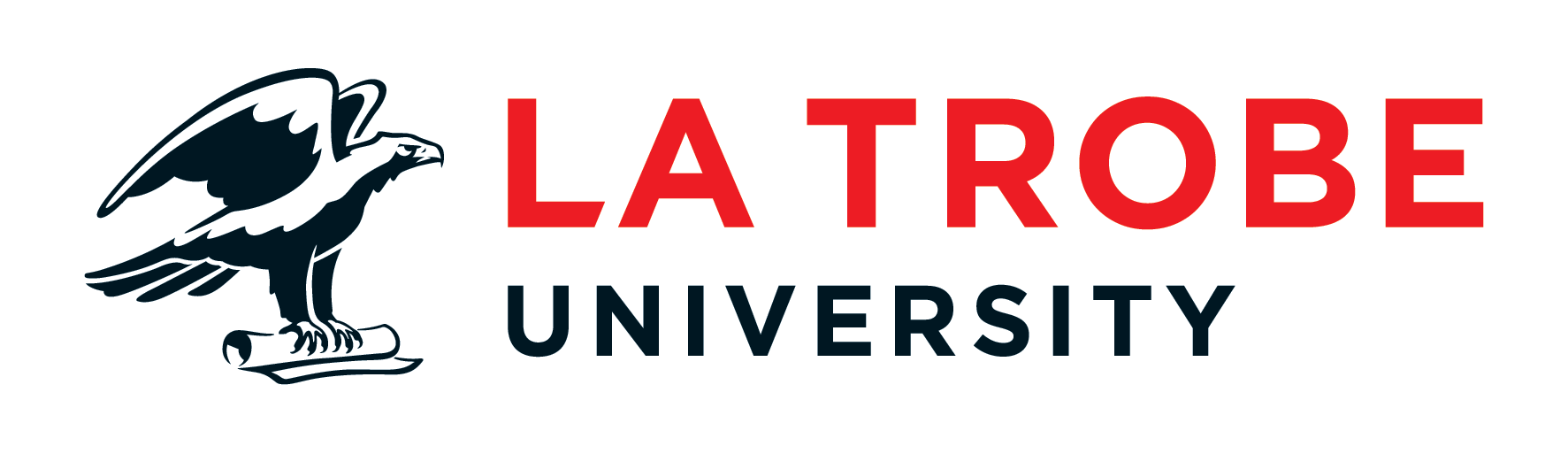 Research and Graduate Studies CommitteeUniversity Human Ethics CommitteeCollege Human Ethics Sub-Committees www.latrobe.edu.au/researchers/ethics/human-ethicsResearch Office1. Approval Number2. Project Title3. Chief Investigator / Supervisor:(academic staff members only)Name: Email address:Name: Email address:4. Student (if applicable)Name: Email address:Name: Email address:5. Project Duration:Project commenced:     /     /     Project concluded:     /     /     Target number of participantsNumber of participants recruited in totalNumber of participant withdrawals